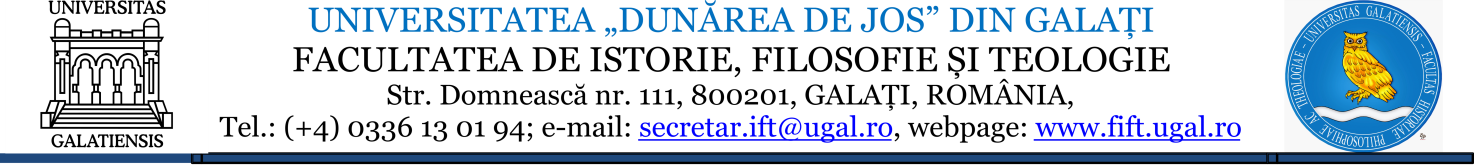 AVIZ privind depunerea lucrării de licenţă/disertaţieSubsemnatul, ______________________________________________, sunt de acord, în calitate de coordonator ştiinţific, ca absolventul(a) _____________________________________ de la programul de studii ____________________________________________________, promoţia _____________, să se înscrie în vederea susţinerii lucrării de licenţă/disertaţie în sesiunea IULIE  2021, cu această formă a lucrării.             Data ____________________				Semnătura							         _____________________